Российская Федерация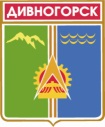 Администрация города ДивногорскаКрасноярского края П О С Т А Н О В Л Е Н И Е31.08.2020		       		 г.   Дивногорск		                             № 124пО признании утратившим силу постановленияадминистрации города Дивногорска от 17.05.2012№ 120п «Об утверждении Положения о системахоплаты труда работников муниципальных учрежденийв сфере культуры города Дивногорска»В целях единообразного применения правовых актов, регламентирующих порядок оплаты труда муниципальных учреждений города Дивногорска, в соответствии  с постановлением администрации города Дивногорска от 16.05.2012 № 119п «Об утверждении Положения о системах оплаты труда работников муниципальных учреждений города Дивногорска»,  руководствуясь статьей 43 Устава города Дивногорска,ПОСТАНОВЛЯЮ:1. Признать утратившим силу постановление администрации города Дивногорска от 17.05.2012 № 120п «Об утверждении Положения о системах оплаты труда работников муниципальных учреждений в сфере культуры города Дивногорска».2. Постановление подлежит опубликованию в средствах массовой информации и размещению на официальном сайте администрации города в информационно-телекоммуникационной сети «Интернет».3. Настоящее постановление вступает в силу со дня его официального опубликования в средствах массовой информации.4. Контроль за исполнением постановления возложить на заместителя Главы города Кузнецову М.Г. Глава города 									С.И. Егоров